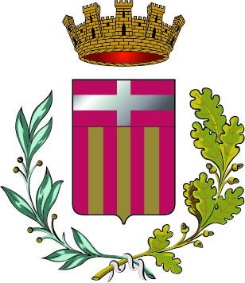       CITTA’ DI BUSCAProvincia di CuneoCod. Fisc. 80003910041 – P.I. 00371290040Tel.: 0171/948611 –  Fax: 0171/948646segreteria@comune.busca.cn.it  -  comune.busca@legalmail.it  -  www.comune.busca.cn.it BONUS ATTIVITA’ COMMERCIALI MUNICIPIO DI VALMALA ANNO 2023Vista la D.G.R. Piemonte 4.8.2016 n. 52-3790, comma 11 in merito all’utilizzo degli incentivi erariali per fusione di Comuni, anche per iniziative volte a diretto beneficio della comunità locale; Richiamato l’articolo 27 del vigente regolamento per attribuzione di incentivi e benefici economici approvato con deliberazione CC n.ro 8/2020; Riscontrato che è emersa la necessità di sostenere gli esercizi commerciali (negozi, bar, ristoranti) con sede nel territorio del Municipio di Valmala in considerazione del presidio del territorio che gli stessi svolgono e per promuovere la loro permanenza nelle zone marginali; Richiamata la deliberazione della Giunta Comunale n. 115/2023 con la quale è stata approvata  per l’anno 2023 l’erogazione del Bonus per gli esercizi commerciali (in particolare negozi e ristoranti) con sede nell’area del Municipio di Valmala, previa approvazione del relativo avviso pubblico, stabilendo quale limite individuale la somma di € 1500, ridotta al 50% per gli esercizi che esercitano attività per meno di 6 (sei) mesi all’anno e l’assegnazione di un budget complessivo di euro 10.000,00; In esecuzione della Determinazione n.ro 99 del 14/09/2023; AVVISAColoro che svolgono, alla data di presentazione della domanda, attività economiche in ambito commerciale aventi sede sul territorio del Municipio di Valmala della possibilità di presentare una richiesta di contributo a fondo perduto. Più in particolare, i beneficiari del presente Avviso sono coloro che:- svolgono, alla data di presentazione della domanda, attività economiche in ambito commerciale aventi sede sul territorio del Municipio di Valmala - sono regolarmente costituite e iscritte al Registro Imprese che risultino attive al momento della presentazione della domanda;- non sono in stato di liquidazione o di fallimento e non sono soggette a procedure di fallimento o di concordato preventivo. Il contributo di cui al presente bando viene determinato nella misura massima individuale di euro 1.500,00, ridotto del 50% per gli esercizi la cui attività si svolge per meno di sei mesi all’anno. A pena di nullità, la domanda dovrà essere regolarmente sottoscritta dal titolare dell’impresa, nel caso di ditta individuale, o dal legale rappresentante in caso di società.La domanda è resa nella forma di dichiarazione sostitutiva di certificazione/atto di notorietà ai sensi degli artt. 46 e 47 del D.P.R. n. 445/2000 ed è soggetta alla responsabilità, anche penale, di cui agli artt. 75 e 76 dello stesso in caso di dichiarazioni mendaci.In caso di falsa dichiarazione gli uffici comunali procederanno al recupero del beneficio indebitamente percepito ed all’applicazione delle previste sanzioni amministrative a carico del dichiarante, nonché all’attivazione delle procedure ai sensi del D.P.R. 8 dicembre 2000 n. 445 per dichiarazione mendaci.Le richieste, da redigersi utilizzando il modulo che si allega alla presente, dovranno pervenire al protocollo del Comune entro il 31/10/2023. Le domande pervenute oltre tale termine non verranno prese in considerazione. Il Comune di Busca non assume responsabilità per eventuali disguidi nella presentazione della domanda dovuti a problemi informatici o telematici o comunque imputabili a fatto di terzi, a caso fortuito o forza maggioreSi precisa che le agevolazioni di cui al presente avviso sono concesse ai sensi e nei limiti del regolamento (UE) n. 1407/2013 della Commissione, del 18 dicembre 2013, relativo all’applicazione degli articoli 107 e 108 del Trattato sul funzionamento dell’Unione europea agli aiuti e del regolamento (UE) n. 1408/2013 della Commissione, del 18 dicembre 2013, relativo all’applicazione degli articoli 107 e 108. Nel rispetto del Decreto n. 115 del 31 maggio 2017, inerente il Registro Nazionale degli Aiuti di Stato (RNA), pubblicato in G.U. n.175 il 28/07/2017, il Comune di Busca assicura l’inserimento dei dati nel RNA, in vigore dal 12 agosto 2017, nel rispetto del Decreto Legge 30 dicembre 2016, n. 244 -articolo 6, comma 6, tenuto conto del Regolamento recante la disciplina per il funzionamento del RNA adottato, ai sensi dell’articolo 52, comma 6, della Legge 24 dicembre 2012, n. 234 e ss.mm.ii., con il decreto 31 maggio 2017, n. 115.Ai fini del calcolo dell’importo dell’aiuto concedibile e della determinazione dei costi ritenuti ammissibili, riferiti alla tipologia di aiuto di cui al presente Avviso, gli importi riconosciuti nei provvedimenti di concessione e di liquidazione sono al lordo di qualsiasi imposta o altro onere.Gli adempimenti relativi all’istruttoria delle domande e all’erogazione del contributo saranno curati direttamente dal Responsabile del procedimento. Il procedimento istruttorio delle domande di contributo si concluderà entro 30 giorni dal termine di presentazione delle domande. Gli esiti definitivi dell’istruttoria saranno approvati con determinazione del Responsabile del Servizio e la liquidazione del contributo avverrà previa interrogazione del Registro Nazionale degli aiuti di Stato (RNA), istituito ai sensi dell’articolo 52 della L. n.234/2012 ed adeguato ai sensi dell’art. 69 del D. L. 19 maggio 2020 n. 34.Per ulteriori informazioni gli interessati potranno rivolgersi direttamente presso l’Ufficio di Segreteria (RUP: Istruttore Amministrativo sig. GOSSO Luca) al n. 0171-948622 il mercoledì mattina oppure all’indirizzo mail: comune.busca@legalmail.it. Busca, Lì 19/09/2023Il Segretario Comunale(Dott.ssa Roberta Rabino) 